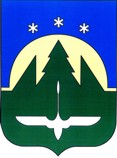 Муниципальное образованиеХанты-Мансийского автономного округа – Югрыгородской округ город Ханты-МансийскПРЕДСЕДАТЕЛЬ ДУМЫ ГОРОДА ХАНТЫ-МАНСИЙСКАПОСТАНОВЛЕНИЕот 28 августа 2017 года                 	                              	                                          №10Ханты-МансийскОб очередном заседанииДумы города Ханты-Мансийскашестого созыва1.Провести     очередное     заседание  Думы   города    Ханты-Мансийска  шестого  созыва 29 сентября 2017 года в 10 00 час.2.Включить в проект повестки дня очередного заседания Думы города Ханты-Мансийска следующие вопросы:2.1 О состоянии законности на территории города за первое полугодие             2017 года.Вносит Ханты-Мансийская межрайонная прокуратура.2.2.О состоянии контрольной работы по мобилизации доходов в бюджет города за первое полугодие 2017 года.Вносит Межрайонная инспекция ФНС России № 1 по ХМАО-Югре.2.3.Об обеспечении охраны общественного порядка и борьбе                            с преступностью в городе за первое полугодие 2017 года.Вносит МО МВД России «Ханты-Мансийский».2.4.Об исполнении бюджета города Ханты-Мансийска за полугодие                   2017 года.Вносит Администрация города Ханты-Мансийска.2.5.О деятельности Думы города за первое полугодие 2017 года.Вносит Дума города Ханты-Мансийска.2.6.О деятельности Счётной палаты города за первое полугодие 2017 года.Вносит Счетная палата города Ханты-Мансийска.2.7.Разное.3.Ответственным за подготовку указанных в пункте 2 настоящего постановления вопросов представить в организационное управление аппарата Думы города Ханты-Мансийска проекты документов, согласованные                               в установленном  порядке, в полном объеме (один экземпляр в оригинале, один – электронный вариант, пять  в копии), заблаговременно до дня заседания комитетов и комиссий, не позднее 18 сентября 2017 года.     4.Проекты документов по вопросам, не указанным  в пункте 2 настоящего постановления, вносятся не позднее 18 сентября 2017 года. 5.В случае неподготовленности вопроса к указанному сроку ответственным представить соответствующую информацию в организационное управление аппарата Думы города Ханты-Мансийска.Председатель Думы          города Ханты-Мансийска			                                К.Л. Пенчуков